Publicado en Valencia el 06/10/2022 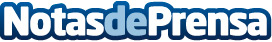 La inflación supera el 15% para los hogares más vulnerablesEl último estudio de Unidema Research analiza la inflación según el nivel de rentaDatos de contacto:Eduardo Blasco | Miguel Puga618623442Nota de prensa publicada en: https://www.notasdeprensa.es/la-inflacion-supera-el-15-para-los-hogares-mas_1 Categorias: Nacional Derecho Finanzas Sociedad http://www.notasdeprensa.es